г. Петропавловск-Камчатский                                                      26 марта 2018 года   В целях организованного завершения 2017/2018 учебного года для обучающихся 9-х, 11-х (12-х) классов общеобразовательных организаций в Камчатском крае, в соответствии с приказами Министерства образования и науки Российской Федерации от 10.11.2017 № 1097 «Об утверждении единого расписания и продолжительности проведения основного государственного экзамена по каждому учебному предмету, перечня средств обучения и воспитания, используемых при его проведении в 2018 году», от 10.11.2017 № 1098 «Об утверждении единого расписания и продолжительности проведения государственного выпускного экзамена по образовательным программам основного общего и среднего общего образования по каждому учебному предмету, перечня средств обучения и воспитания, используемых при его проведении в 2018 году», от 10.11.2017 № 1099 «Об утверждении единого расписания и продолжительности проведения единого государственного экзамена по каждому учебному предмету, перечня средств обучения и воспитания, используемых при его проведении в 2018 году»ПРИКАЗЫВАЮ:	1. Рекомендовать руководителям органов местного самоуправления, осуществляющих управление в сфере образования в Камчатском крае, краевых государственных образовательных организаций:1.1. Обеспечить организованное завершение 2017/2018 учебного года в образовательных организациях в Камчатском крае, реализующих основные образовательные программы в соответствии с учебным планом соответствующей общеобразовательной организации.1.2. Установить срок  окончания 2017/2018 учебного года для обучающихся 9-х, 11-х (12-х) классов образовательных организаций в Камчатском крае 24 мая 2018 года.  1.3. Рассмотреть на заседании педагогических советов общеобразовательных организаций вопрос о допуске обучающихся 9-х, 11-х (12-х) классов к прохождению государственной итоговой аттестации по образовательным программам основного общего и среднего общего образования в срок не позднее 24.05.2018 г.1.4. Предоставить в Министерство образования и молодежной политики Камчатского края сведения о датах и времени проведения торжественных линеек, посвященных празднику «Последний звонок», и выпускных вечеров в образовательных организациях в срок до 11.05.2018 года согласно приложению к настоящему приказу.1.5. Обеспечить участие выпускников 9-х, 11-х (12-х) классов всех видов образовательных организаций, не имеющих академической задолженности и в полном объеме выполнивших учебный план, в государственной итоговой аттестации по образовательным программам основного общего и среднего общего образования в сроки, установленные приказами Министерства образования и науки Российской Федерации от 10.11.2017 № 1097 «Об утверждении единого расписания и продолжительности проведения основного государственного экзамена по каждому учебному предмету, перечня средств обучения и воспитания, используемых при его проведении в 2018 году», от 10.11.2017 № 1098 «Об утверждении единого расписания и продолжительности проведения государственного выпускного экзамена по образовательным программам основного общего и среднего общего образования по каждому учебному предмету, перечня средств обучения и воспитания, используемых при его проведении в 2018 году», от 10.11.2017 № 1099 «Об утверждении единого расписания и продолжительности проведения единого государственного экзамена по каждому учебному предмету, перечня средств обучения и воспитания, используемых при его проведении в 2018 году».2. Контроль за исполнением настоящего приказа возложить на заместителя Министра Орешко Е.К.Министр                                                                                                       В.И. СивакСведения о датах и времени проведения торжественных линеек, посвященных празднику «Последний звонок», и выпускных вечеров в образовательных организациях____________________________________________________________________(наименование муниципального образования)«Последний звонок»Выпускные вечера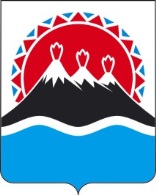 МИНИСТЕРСТВО ОБРАЗОВАНИЯ И МОЛОДЕЖНОЙ ПОЛИТИКИКАМЧАТСКОГО КРАЯПРИКАЗ № 296Об организованном завершении 2017/2018  учебного года для обучающихся 9-х, 11-х (12-х) классов общеобразовательных организаций  в Камчатском крае  Приложение к приказу Министерства образования и молодежной политики Камчатского края от 26.03.2018 г. № 296Общее количество выпускных классов по муниципальному образованиюОбщее количество выпускных классов по муниципальному образованиюиз них9 классыиз них11 классыОбщая численность выпускниковОбщая численность выпускниковиз них9 классыиз них11 классыКоличество образовательных организаций, в которых будут проводиться праздничные мероприятияКоличество образовательных организаций, в которых будут проводиться праздничные мероприятияОбщая численность учащихся/граждан, которые примут участие в праздничных мероприятияхОбщая численность учащихся/граждан, которые примут участие в праздничных мероприятияхОбщеобразова-тельноеучреждение9 класс9 класс11класс11классОбщеобразова-тельноеучреждениеДата проведенияВремя и место прове-денияДатапроведенияВремя и место проведенияОбщеобразова-тельноеучреждение9 класс9 класс11класс11классОбщеобразова-тельноеучреждениеДата проведенияВремя и место прове-денияДатапроведенияВремя и место проведения